                                                                                  13.04.2020    259-01-03-110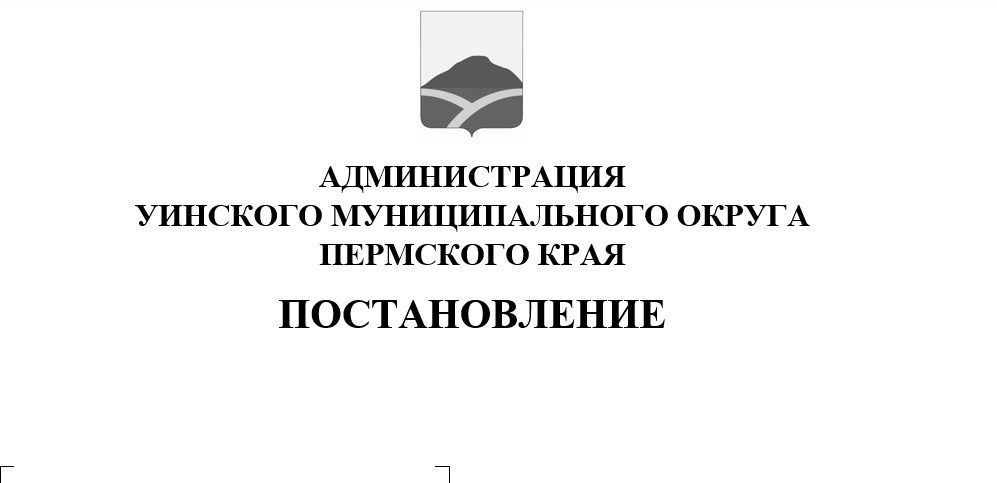 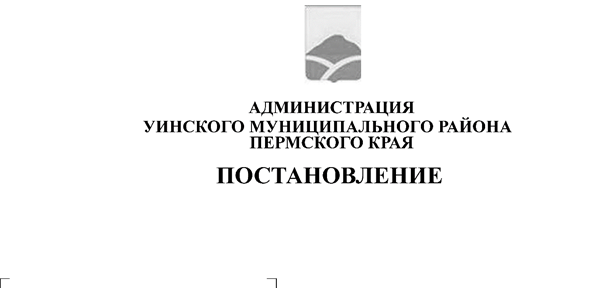        Руководствуясь Федеральными законами от 06.10.2003 № 131-ФЗ «Об общих принципах организации местного самоуправления в Российской Федерации», от 10.01.2002 № 7-ФЗ «Об охране окружающей среды», Правилами благоустройства территории Уинского муниципального округа Пермского края, утвержденного решением Думы Уинского муниципального округа от 26.03.2020 № 95, администрации Уинского муниципального округа Пермского краяПОСТАНОВЛЯЕТ:1. Создать комиссию по оценке целесообразности сноса (вырубки) деревьев, кустарников, уничтожения (перекопки) газонов и цветников на территории Уинского муниципального округа Пермского края:	2. Настоящее постановление вступает в силу со дня подписания и подлежит размещению на сайте администрации Уинского муниципального округа Пермского края в сети «Интернет».   3. Контроль над исполнением настоящего постановления возложить на начальника МКУ «Управление по благоустройству Уинского муниципального округа Пермского края» Хасанову Э.Г.  Глава муниципального округа –глава администрации Уинского                                                       А.Н. Зелёнкин      муниципального округа Матынова Юлия АзатовнаХасанова Эмма Газимовна Белышева Евгения ЮрьевнаЧлены комиссии:Латыпова Хазяр РашидовнаРассохин Олег Вячеславович- заместитель главы администрации Уинского муниципального округа, председатель комиссии;- начальник МКУ «Управление по благоустройству Уинского муниципального округа Пермского края»,  заместитель председателя комиссии;- консультант МКУ «Управление по благоустройству Уинского муниципального округа Пермского края», секретарь комиссии;- главный специалист Управления по экономике и сельскому хозяйству администрации Уинского муниципального округа;- начальник отдела архитектуры и градостроительства администрации Уинского муниципального округа.